VSTUPNÍ ČÁSTNázev moduluDíl zámkuKód modulu82-m-3/AM90Typ vzděláváníOdborné vzděláváníTyp moduluodborný praktickýVyužitelnost vzdělávacího moduluKategorie dosaženého vzděláníH (EQF úroveň 3)L0 (EQF úroveň 4)Skupiny oborů82 - Umění a užité uměníKomplexní úlohaProfesní kvalifikaceUmělecký kovář
(kód: 82-003-H)
Umělecký zámečník
(kód: 82-004-H)
Platnost standardu od29. 04. 2013Obory vzdělání - poznámky82-51-H/01 Umělecký kovář a zámečník, pasíř82-51-L/01 Uměleckořemeslné zpracování kovůDélka modulu (počet hodin)32Poznámka k délce moduluPlatnost modulu od30. 04. 2020Platnost modulu doVstupní předpokladyŽák používá ruční zpracování kovů, ovládá správný postoj při práci s uplatňováním zásad BOZP při ručním zpracování kovů. JÁDRO MODULUCharakteristika moduluCílem modulu je získání vědomostí a dovedností při nácviku technologického postupu výroby dílů zámků. Osvojí si základní technologické postupy. Naučí se postupy včetně správné volby pomůcek, přípravků a nástrojů. Osvojí si rizika při výrobě dílu zámku a ochranu zdraví. Získání těchto znalostí a dovedností žákovi rozšíří možnosti tvarovat materiál dle daných požadavků a svých představ.Očekávané výsledky učeníOčekávané výsledky učení vycházejí z profesní kvalifikace Umělecký kovář (kód: 82-003-H), Umělecký zámečník (kód: 82-004-H)      Žák:zvolí vhodný postup výroby jednoduchého dílu zámkupřipraví pracoviště k výroběpřipraví vhodné pomůcky, přípravky a nástroje využívá technologický postup při výroběvyhodnotí případnou chybu při výroběřídí případného pomocníka vyhodnocuje rizika při práci a dodržuje hygienu práceKompetence ve vazbě na NSK82-003-H Umělecký kovář82-004-H Umělecký zámečníkObsah vzdělávání (rozpis učiva)technologický postup výroby dílu zámku  možné způsoby konstrukce zámkůurčování kvality a možných nedostatků dílu zámkupomůcky, přípravky, nářadí možná rizika při práci, BOZPUčební činnosti žáků a strategie výukyUčební činnosti žáků:sledují praktickou ukázkureagují na dotazy učitele stanovují vhodný technologický postup výroby dílu zámkuvolí vhodný materiál na daný díl zámku dle výkresupoužívají správné pomůcky, přípravky, nástrojevyhodnocují kvalitu vytvořeného dílu zámkudodržují BOZP   Podle výkresu žáci zhotoví jednoduchý díl zámku:přenese tvary na výkresu na materiálopracuje materiál dle požadavkůVe výuce se doporučuje kombinovat níže uvedené metody výuky.Metody slovní:monologické metody (popis, vysvětlení, výklad)dialogické metody (rozhovor, diskuze)Metody názorné demonstrace:předvedení technologických postupůpozorování demonstraceMetody praktické:nácvik praktických dovednostíZařazení do učebního plánu, ročníkDoporučuje se vyučovat ve třetím ročníku.VÝSTUPNÍ ČÁSTZpůsob ověřování dosažených výsledkůPraktické zkoušeníKritéria hodnoceníKritéria hodnocení vycházejí z hodnocení standardu profesní kvalifikace.správnost zvolené technologie výrobyzvolení vhodných pomůcek, přípravků, nástrojůsamostatnostorganizace pracovištěkvalita provedené prácerozměrová a tvarová správnost porovnáním s výkresovou dokumentacídodržení BOZP a POHodnocení:Výborný – žák splnil všechna požadovaná kritéria bez připomínekChvalitebný – žák splnil všechna požadovaná kritéria, práce vykazuje nepodstatné nedostatky Dobrý – žák splnil všechna požadovaná kritéria, práce vykazuje drobné nedostatky Dostatečný – žák splnil všechna požadovaná kritéria, ale práce vykazuje nedostatky, ale je použitelnáNedostatečný – žák nesplnil dané požadavky   Prospěl – žák splnil kritéria kvality s hodnocením minimálně dostatečný.Neprospěl – žák je hodnocen nedostatečný – nesplnil v dostatečné kvalitě a parametrech zadaný úkol.Pro splnění modulu jej musí žák absolvovat s maximální absencí do 20 %.Doporučená literaturaKarel Goňa, Miroslav Hluchý. Umělecké kovářství a zámečnictví. SPN – Státní pedagogické nakladatelství, 1984.PoznámkyObsahové upřesněníOV NSK - Odborné vzdělávání ve vztahu k NSKMateriál vznikl v rámci projektu Modernizace odborného vzdělávání (MOV), který byl spolufinancován z Evropských strukturálních a investičních fondů a jehož realizaci zajišťoval Národní pedagogický institut České republiky. Autorem materiálu a všech jeho částí, není-li uvedeno jinak, je Zdeněk Vítek. Creative Commons CC BY SA 4.0 – Uveďte původ – Zachovejte licenci 4.0 Mezinárodní.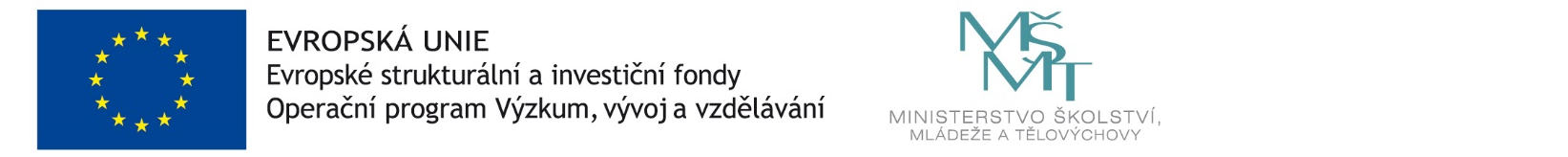 